FRIENDS OF THE FAIR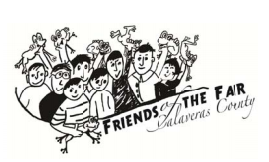 AGENDAJune 17th 20206:00pmCALL TO ORDERROLL CALL OF BOARD MEMBERS APPROVAL OF MINUTES – April 15th, 2020 TREASURER’S REPORTCORRESPONDENCECOMMITTEE REPORTS JR. LIVESTOCK – SHAWN WESTBERG ALCOHOL/EVENTS – FIRMAN BROWNWHISKERINO – ISABEL MONCADA MEMBERSHIP – DONA/SARAHPOT O’GOLD RAFFLE – ROB MILLERDERBY CAR – JEFF HUGHESCEO – LAURIE GIANNINI CATTLEMAN’S PARK IMPROVEMENTS – JERRI/ROBBUDGET COMMITTEE – DONA/RAELYN/JEFFUNFINISHED BUSINESS –  Derby Car sponsorship for October’s Hometown Hoedown. NEW BUSINESS –  DIRECTORS COMMENTS - ADJOURN MEETING – The next regularly scheduled meeting will be Wednesday, July 15th 2020 @ 6:00pm at the Ranch House Meeting Room      